Профилактика наркомании Памятка для обучающихся, родителей (законных представителей)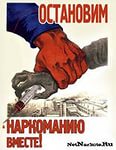 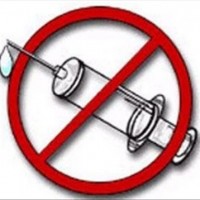 Ежегодно около 70 тыс. человек в России погибают от употребления наркотиков. Но это лишь приблизительные цифры, так как официальной статистики гибели наркоманов в Российской Федерации не существует.Наркомания – заболевание, возникающее в результате злоупотребления наркотическими веществами. Это психическая и физическая зависимость от наркотиков, болезнь, которая практически не лечится. Наркоман не может жить без наркотиков.   Многие переоценивают силу своей воли, думая, что смогут попробовать наркотики, а потом завязать. Но наркотик сильнее человека и забирает его навсегда.Почему люди принимают наркотики? Статистика показывает: 45% начинают принимать наркотики из любопытства, 43% - под влиянием друзей, 12% - из желания убежать от проблем.Основные причины, приводящие подростка к употреблению наркотиков (кроме генетической предрасположенности и родовой травмы): неадекватная заниженная или завышенная самооценка, отсутствие чёткой цели в жизни, отсутствие заботы о себе и о своем здоровье, повышенная внушаемость, низкая устойчивость к стрессам, неумение справляться с трудностями, недостаток любви и поддержки в семье,   неблагоприятные семейные отношения  и др.Необходимо знать: вслед за удовольствием от принятия наркотиков наступают сильные физические муки, резко снижаются умственные способности, высок риск заражения СПИДом и другими инфекционными заболеваниями. Продажа наркотиков – большой бизнес и наркоман играет в нем роль пешки, дурочка, который расплачивается за свою глупость не только деньгами, но и своей жизнью.